Тест 1. «Узнай композитора»________________________________________________________________________________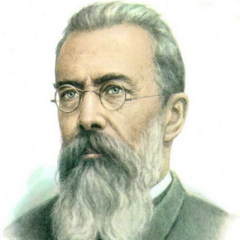 _________________________________________________________________________________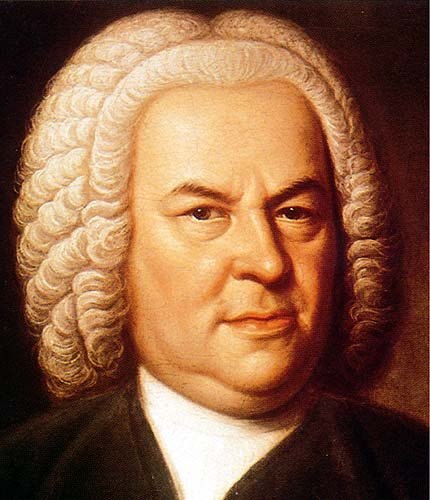 _________________________________________________________________________________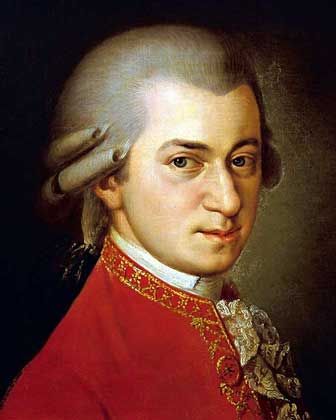 _________________________________________________________________________________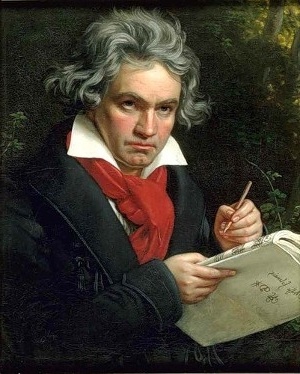 _________________________________________________________________________________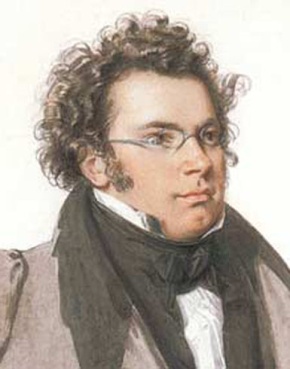 Тест 2. «Узнай композитора»_________________________________________________________________________________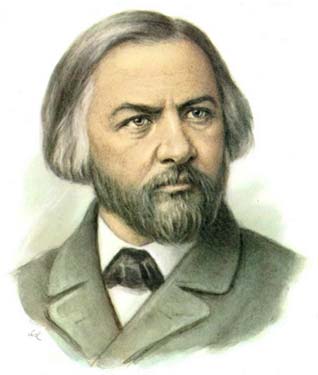 _________________________________________________________________________________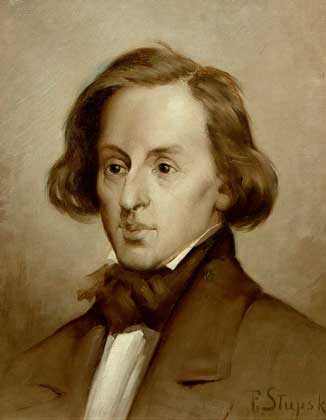 _________________________________________________________________________________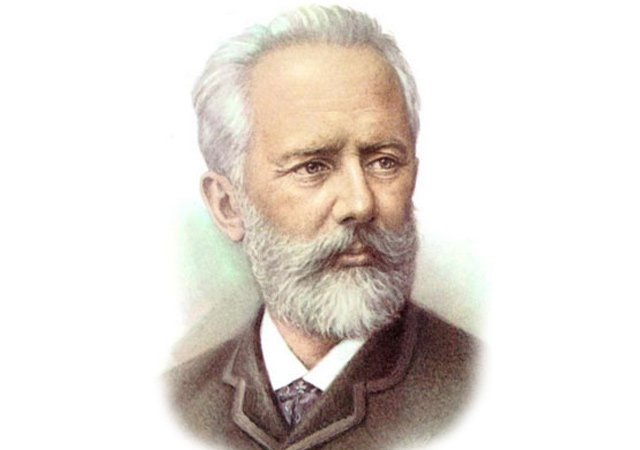 _________________________________________________________________________________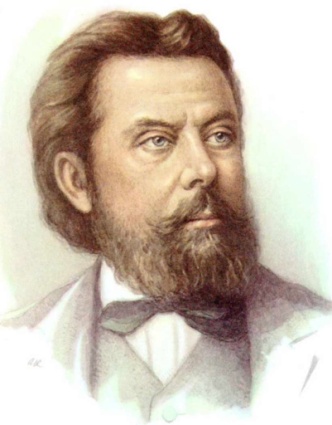 _________________________________________________________________________________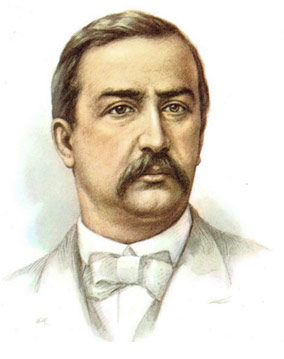 